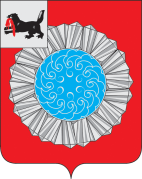 АДМИНИСТРАЦИЯ  МУНИЦИПАЛЬНОГО ОБРАЗОВАНИЯ  СЛЮДЯНСКИЙ РАЙОНП О С Т А Н О В Л Е Н И Ег. Слюдянкаот 20.03.2014г. № 424«О внесении изменений  в постановление  администрации муниципального  образования  Слюдянский район  от 27.01.2014г.№61 «Об утверждении Порядка ведения реестра расходных обязательств муниципального образования Слюдянский район»Руководствуясь статьей 24,47 Устава муниципального образования Слюдянский район, статьями 87, 158 Бюджетного кодекса Российской ФедерацииПОСТАНОВЛЯЮ:Внести изменения в постановление администрации муниципального образования Слюдянский район от 27.01.2014г. №61 «Об утверждении Порядка ведения реестра расходных обязательств муниципального образования Слюдянский район», изложив приложение №2в новой редакции (прилагается).Опубликовать настоящее постановление в специальном выпуске газеты «Славное море», а также разместить настоящее постановление на официальном сайте администрации муниципального образования Слюдянский район.Контроль за исполнением настоящего постановления возложить на председателя муниципального казенного учреждения «Комитет финансов муниципального образования Слюдянский район», заместителя мэра муниципального образования Слюдянский район И.В.Усольцеву.Мэр муниципального образования	Слюдянский район	А.В. ДолжиковПриложение №2к Порядку ведения реестра расходных обязательствмуниципального образования Слюдянский районДетализация кодов расходных обязательств    в бюджете муниципального образования Слюдянский районПредседатель Комитета финансов муниципального образования Слюдянский район								И.В. УсольцеваКод расходного обязательстваНаименование000000211Расходы по аппарату  управления, иски, пенсия, программа "Социальная поддержка населения муниципального образования Слюдянский район на 2014-2018 годы000000212 Финансовое обеспечение  выполнения муниципального задания бюджетными и автономными муниципальными учреждениями000000214Организационное и материально-техническое обеспечение подготовки и проведения муниципальных выборов муниципального образования000002110Владение, пользование и распоряжение имуществом, находящимся в муниципальной собственности муниципального района000002113Создание условий для предоставления транспортных услуг населению и организация транспортного обслуживания населения между поселениями в границах муниципального района000002114Участие в профилактике терроризма и экстремизма000002115Участие в предупреждении и ликвидации последствий чрезвычайных ситуаций на территории муниципального района000002116Организация охраны общественного порядка на территории муниципального района муниципальной милицией000002117Организация мероприятий межпоселенческого характера по охране окружающей среды000002118Мероприятия в области образования, летнее оздоровление  (кроме муниципального задания)000002182Программа "Энергосбережение и повышение энергетической эффективности в муниципальном образовании Слюдянский район на 2014-2018 годы"000002127Организация библиотечного обслуживания населения межпоселенческими библиотеками, комплектование и обеспечение сохранности их библиотечных фондов000002128Мероприятия в области культуры( кроме муниципального задания)000002130Выравнивание уровня бюджетной обеспеченности поселений, входящих в состав муниципального района, за счет средств бюджета муниципального района000002131Программа "Предупреждение и ликвидация чрезвычайных ситуаций"000002135Программа "Поддержка малого и среднего предпринимательства"000002136Программа "Физкультура и спорт"000002137Программа"Молодежь"000000221Финансовая поддержка поселений ,осуществляющих эффективное управление расходами000002218Утверждение схем размещения рекламных конструкций, выдача разрешений на установку и эксплуатацию рекламных конструкций, аннулирование таких разрешений, выдача предписаний о демонтаже самовольно установленных рекламных конструкций.000000222Поддержка мер по обеспечению сбалансированности бюджетов000000231Осуществление областных государственных полномочий по хранению, комплектованию, учету и использованию архивных документов, относящихся к государственной собственности Иркутской области000000232Осуществление отдельных областных государственных полномочий в области охраны труда000000233Осуществление областных государственных полномочий по определению персонального состава и обеспечению деятельности районных (городских), районных в городах комиссий по делам несовершеннолетних и защите их прав000000234Осуществление отдельных государственных полномочий в области производства и оборота этилового спирта, алкогольной и спиртосодержащей продукции000000235Осуществление отдельных областных государственных полномочий по предоставлению мер социальной поддержки многодетным и малоимущим семьям000000236Осуществление областных государственных полномочий по предоставлению гражданам субсидий на оплату жилых помещений и коммунальных услуг000000237Осуществление областных государственных полномочий по определению персонального состава и обеспечению деятельности административных комиссий000002311Осуществление областных государственных полномочий по обеспечению детей-сирот и детей, оставшихся без попечения родителей,  лиц из числа детей-сирот и детей, оставшихся без попечения родителей,  жилыми помещениями по договорам социального найма в Иркутской области000002313Составление списков кандидатов в присяжные заседатели Федеральных судов общей юрисдикции в Российской Федерации000002314Обеспечение государственных гарантий прав граждан на получение общедоступного и бесплатного дошкольного, начального общего, основного общего, среднего (полного) общего образования, а также дополнительного образования в общеобразовательных учреждениях000002315Ежемесячное денежное вознаграждение за классное руководство000002318Субвенция на обеспечение государственных гарантий реализации прав на получение общедоступного и бесплатного дошкольного образования в муниципальных дошкольных образовательных и общеобразовательных организациях000000248Создание условий для развития туризма.000002412Обслуживание муниципального долга